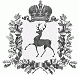 АДМИНИСТРАЦИЯ ЧЕРНОМУЖСКОГО СЕЛЬСОВЕТА
ШАРАНГСКОГО МУНИЦИПАЛЬНОГО РАЙОНА НИЖЕГОРОДСКОЙ ОБЛАСТИРАСПОРЯЖЕНИЕот 04.12.2020 г.                                                                                           № 14                                                                                                         О выделении денежных средствиз резервного фонда           В соответствии с порядком использования бюджетных ассигнований резервного фонда администрации  Черномужского  сельсовета  утвержденный распоряжением Черномужской сельской администрации от 09.04.2010 г № 12 в целях финансового обеспечения непредвиденных расходов,  предусмотренных решением сельского Совета Черномужского сельсовета  от 20 декабря 2019 года № 25 «О бюджете поселения на 2020 год» выделить  администрации Черномужского сельсовета денежные средства  в сумме 3 000,00 ( Три тысячи) рублей за счет сметы расходов администрации сельсовета КВР 244 КСГУ 349 на финансирование  мероприятий к Дню пожилого человека и  инвалидов.Глава  администрации:                                                                        И.В.Алтаева